Submission Form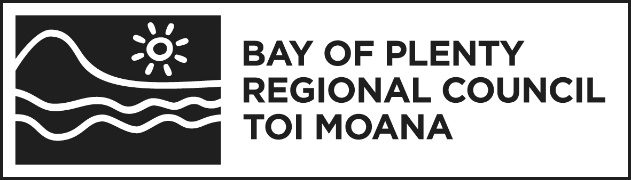 Send your submission to reach us by4 pm on Tuesday, 10 August 2021Submitter: _____________________________________________________________________________________This is a submission on Proposed Change 5 (Kaituna River) to the Bay of Plenty Regional Policy StatementI could/could not* gain an advantage in trade competition through this submission. [*select one]I am/am not* directly affected by an effect of the subject matter of the submission that [*select one]adversely affects the environment, anddoes not relate to trade competition or the effects of trade competition[Delete the entire paragraph if you could not gain an advantage in trade competition through this submission.]The details of my submission are in the attached table.I wish/do not* wish to be heard in support of my submission. [*select one]If others make a similar submission, I will consider presenting a joint case with them at a hearing. [Delete if you would not consider presenting a joint case.]_____________________________________________________________________________________			___________[Signature of person making submission or person authorised to sign on behalf of person making submission.]  			       Date[NOTE: A signature is not required if you make your submission by electronic means.]Submissions contain personal information within the meaning of the Privacy Act 2020.  By taking part in this public submission process, submitters agree to any personal information (including names and contact details) in their submission being made available to the public and published on our website, and for the information collected to be held in accordance with our Privacy Statement available at www.boprc.govt.nz.BOPRC ID: A3683287The specific provisions of the proposal that my submission relates to are:Post:	The Chief Executive	Bay of Plenty Regional Council	PO Box 364	Whakatāne 3158or Fax:	0800 884 882or email: rps@boprc.govt.nzContact person: [Name and Designation if applicable]Telephone:Daytime:  After Hours:Email:Fax:Address for Service of Submitter:Page NoReference(Issue, Objective, Policy, or Method)Support/OpposeDecision SoughtWhat changes you would like to seeGive Reasons